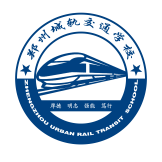 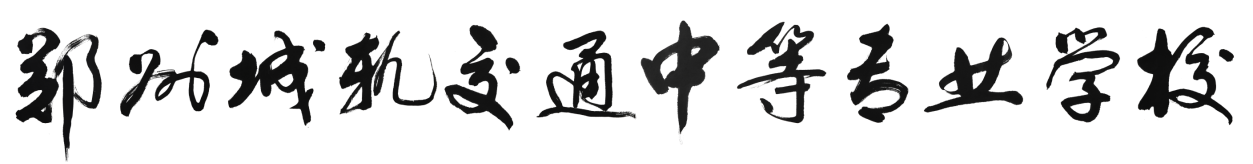 郑州城轨交通中等专业学校关于校园车辆识别系统项目公开询价邀请函项目编号：ZZCG20211012项目名称：郑州城轨交通中等专业学校关于校园车辆识别系统项目一、询价邀请函郑州城轨交通学校是由郑州市教育局批准成立，纳入全省统招计划的一所轨道交通类学校，专业培养城市轨道交通运营管理、交通供电、交通信号、轨道检修、列车乘务、航空服务等交通轨道类人才。学校坐落于河南省郑州市新郑新村产业园区，交通便利，环境优雅。学校发展势头强劲，管理规范，人才培养质量高。学校占地面积635亩，建筑面积30多万平方米，在校学生25000余人。根据需要，对郑州城轨交通中等专业学校校园车辆识别系统项目进行公开询价，欢迎国内合格参与人参与。一、项目说明项目编号：ZZCG20211012项目名称：郑州城轨交通中等专业学校关于校园车辆识别系统项目数量及主要技术要求:详见《公开询价项目介绍》或者《公开询价货物一览表》。参与人资格标准：（1）参与人应具有独立法人资格的生产厂商或授权代理商。（2）参与人应具有提供设备和服务的资格及能力。在郑州市范围有固定售后服务机构，具备相应的维护保养能力。（3）参与人应遵守中国的有关法律、法规和规章的规定。（4）参与人具有三年以上（包括3年）三个以上同类项目销售成功案例,近三年未发生重大安全或质量事故。（5）参与人须有良好的商业信誉和健全的财务制度。（6）参与人有依法缴纳税金和社会保障资金的良好记录。报价响应文件递交方式：密封报价并邮寄。报价响应文件递交截止时间：2021年11月4日下午16:00前（以参与人快递寄出时间为准）。7. 报价响应文件递交地点：郑州城轨交通中等专业学校采购管理科。联系人：张永强；联系电话：18537172600二、参与人须知1. 所有货物均以人民币报价；2. 报价响应文件贰份，报价响应文件必须用A4幅面纸张打印，须由参与人填写并加盖公章（正本壹份副本壹份）；3. 报价响应文件用不退色墨水书写或打印，因字迹潦草或表达不清所引起的后果由参与人自负；4. 报价响应文件及所有相关资料需同时进行密封处理，并在密封处加盖公章，未做密封处理及未加盖公章的视为无效报价；5. 一个参与人只能提交一个报价响应文件。但如果参与人之间存在下列互为关联关系情形之一的，不得同时参加本项目报价：(1) 法定代表人为同一人的两个及两个以上法人；(2) 母公司、直接或间接持股50％及以上的被投资公司;(3) 均为同一家母公司直接或间接持股50％及以上的被投资公司。三、售后服务要求1. 免费保修期；2. 应急维修时间安排；3. 培训计划及人员安排；4. 维修地点、地址、联系电话及联系人员；5. 维修服务收费标准；6. 主要零配件及易耗品价格；7. 制造商的技术支持；四、确定成交参与人标准及原则：所投设备符合采购需求、质量和服务要求,经过磋商所报价格为合理价格的参与人为成交参与人，最低报价不作为成交的保证。公开询价项目介绍使用需求（1）先进性与适用性原则：本系统的技术性能和质量指标应达到国内一流水平，系统的使用、操作简便快捷，容易掌握，适应时代发展的需求和高校门卫管理、车辆管理的要求，能够有效地对大门出入车辆进行控制和管理。 （2）经济性与实用性原则：根据现场环境，设计并选用功能适合现场情况、符合要求的系统配置方案，通过严密、有机的组合，实现最佳的性能价格比，经济实用。（3）可靠性与安全性原则：系统具有较高的可靠性，系统故障或事故造成中断后，数据会自动保存并能快速恢复，能确保数据的准确、完整，同时有一整套完整的管理策略，可以保证运行的安全。（4）稳定性与可扩展性原则：系统能够实现24小时不间断地工作，稳定性强。同时，系统可灵活增减或更新各个子系统及软件功能扩展。（5）易维护性原则：系统出现故障时通过简单的工具即可进行维护，同时采用道闸自动起杆方式，保证通道畅通。基本功能系统实现车辆免介质进出场，以车牌号作为车辆进出场凭证，采用车牌识别摄像机抓拍车辆的图像并自动识别车牌号对车辆进出信息进行智能化记录和控制，实现值班管理员的科学管理和控制。根据用户需要将不同类型车牌号设置为拍照识别自动起杆模式和人工控制起杆模式，实现秒级高速抬、慢速落杆，起落杆时间可根据用户需要现场自主可调。并设定不同的收费标准，满足不同车辆停车收取不同的停车费用。（1）自动车牌识别功能系统需配置集成补光灯设计，采用闪光拍摄方式的高清高速摄像机自动采集出入车辆的前部特征图像，自动识别车牌号码并记录车辆的前部全景图像，作为停车管理、停车收费、安全认证的原始数据，并以车牌号码作为数据标识进行信息数据管理。同时系统需采用多种自动车牌识别技术，提高车牌的识别率，保证全年全天在各种光线、天气等环境下车牌清晰，车牌识别准确率不低于99%。系统需采用神经网络+特征识别的双重算法，保证多种车牌类型的准确认定，进一步提高识别率。系统能够对识别出的车牌进行畸变校准，并最终将识别出的车牌号码作为车场通行唯一凭证。系统还能够通过出入口的识别结果比对来判断车辆性质和收费情况。（2）车型识别功能系统需采用多维车牌识别技术，结合车牌及车型识别，能够保证综合车辆识别率不低于99%。对于某些“无车牌”或“车牌受损”等原因导致无法识别车牌号的车辆，通过车型、颜色识别后将照片归入“待选”名单，方便出场时人工比对照片进行收费；系统对无法识别的车辆进行人工车牌信息修改，出场时利用模糊查询匹配；车辆入场、出场进行车辆整体高清拍照，以备查询使用。（3）系统自检功能具备自检功能，自动检测音频模块、存储模块、时钟模块工作状态是否正常，如发现错误会发出各种报警声。通过软件可检测系统外围设备如道闸、地感工作状态，并通过软件界面或LED 显示屏显示检测结果。（4）收费显示功能18.5寸LCD液晶显示屏，像素1366*768，真彩色 ；带语音播报，可显示车牌识别照片、收费金额、付款二维码、出行提示、物业信息、广告等多种信息；可支持微信/支付宝二维码扫码付费，为车主提供更多便捷；空闲状态下可加载动态广告播放和宣传片。（5）收费标准设置软件可根据不同时段、不同车型、不同用户组的收费标准分别计费。不同用户组收费如免费停车用户，免费组车辆不限时免费停车；折扣组用户，折扣组可按比例或固定金额减免停车费用；包时组用户，包时组在包时范围内免收费用，超期正常收取。包时可设定指定开始结束日期，并可按车位绑定车辆，车位可用情况下进行包时收费。可自行设置更多收费分组，分组用户数不限。（6）分级权限管理功能软件系统分不同级别。不同级别对应着进入软件系统的不同密码，不同等级的操作人员进入软件系统后，能实现不同的功能。（7）实时监控图像对比图像的图幅大小和清晰度、颜色等参数可自行设置。 车辆图像可供有关人员随时查阅。车辆出入图像及数据备总存储量不少于36个月。 （8）报表功能统计岗亭收费明细报表、进出车明细报表、提前收费明细报表、每日收费统计报表、每日出入口流量统计报表、特殊数据报表，以及上述报表的周、月、年报表。（9）防砸、刮车功能具有防砸车功能，即车在道闸下，接近感应区闸杆就不会下落，车辆离开后，闸杆自动下落，避免尾随伤车事件发生。（10）语言提示功能管理人员正常操作可提示收费金额、有效期等相关信息，误操作或非法操作作出等人性化提示。（11）黑名单管理功能系统设计有“黑名单”数据库，当卡口摄像机识别到黑名单的车牌时，道闸不启杆，车辆无法入场。郑州城轨交通中等专业学校关于校园车辆识别系统项目报价响应文件参与人名称（公司全称）：参与人授权代表：此封面应作为报价响应文件封面1、询价响应函致：郑州城轨交通中等专业学校    根据贵方为      项目的公开询价邀请（编号）:         ，本签字代表（全名、职务）正式授权并代表我方（参与人公司名称、地址）提交下述文件正本X份和副本X份。(1) 分项报价表 (2) 参与人资格证明文件(3) 质保期和售后服务承诺书（采购物品为一般货物时需要）据此函，签字代表宣布同意如下：    1.所附详细报价表中规定的应提供和交付的货物及服务报价总价（国内现场交货价）为人民币        ，即             （中文表述）。2.参与人已详细审查全部公开询价文件，包括修改文件（如有的话）和有关附件，将自行承担因对全部询价响应文件理解不正确或误解而产生的相应后果。    3.参与人保证遵守公开询价文件的全部规定，参与人所提交的材料中所含的信息均为真实、准确、完整，且不具有任何误导性。    4.参与人将按公开询价文件的规定履行合同责任和义务。5.参与人同意提供按照采购单位可能要求的与其公开询价有关的一切数据或资料，完全理解贵方不一定要接受最低的报价或收到的任何询价响应文件。6.与本此公开询价有关的一切正式往来通讯请寄：      地址：                  邮编：                        电话：                  传真：                        参与人授权代表签字：                       参与人（公司全称并加盖公章）：                             日  期：     年    月    日2、分项报价一览表参与人：（公司全称并加盖公章）                   项目编号：货币单位：注：1.以上价格包含安装费、税费及交付使用方前所有相关费用。2.如果按单价计算的结果与总价不一致,以单价为准修正总价。3.如果不提供详细参数和报价将视为没有实质性响应公开询价文件。参与人授权代表（签字或盖章）：日         期：3、参与人的资格证明文件3-1关于资格的声明函
郑州城轨交通中等专业学校：关于贵方       年    月    日      （项目编号）公开询价邀请，本签字人愿意参加本次报价，提供公开询价文件中规定的                   货物，并证明提交的下列文件和说明是准确的和真实的。1．本签字人确认资格文件中的说明以及公开询价文件中所有提交的文件和材料是真实的、准确的。2．我方的资格声明正本X份，副本X份，随报价响应文件一同递交。参与人（公司全称并加盖公章）：                 地          址：                       邮          编：                       电  话或传  真：                        参与人授权代表：                                                       3-2 企业法人营业执照（复印件并加盖公章）郑州城轨交通中等专业学校：现附上由                         （签发机关名称）签发的我方法人营业执照复印件，该执照业经年检，真实有效。                         参 与 人（全称并加盖公章）：                                               参与人授权代表：                                                   日      期：                                4.质保期和售后服务承诺书参与人根据公开询价文件中对售后服务的要求，结合自身实际情况进行承诺（含产品质量保障体系等）、交货周期承诺等。承诺如下：参 与 人（公司全称并加盖公章）：                                                参与人授权代表：                                                   日      期：                                序号设备名称设备分项数量1高速车牌识别一体机高速变频道闸22高速车牌识别一体机道闸杆23高速车牌识别一体机车辆检测器24高速车牌识别一体机地感线圈25高速车牌识别一体机高清车牌识别摄像机26高速车牌识别一体机LCD液晶显示屏27高速车牌识别一体机LED闪光灯28云平台停车管理系统云平台停车管理系统19AI人工智能停车场管理服务器AI人工智能停车场管理服务器1序号设备名称品牌型号具体技术参数单位数量单价（元）总价（元）备注12345678910合 计合 计合 计合 计